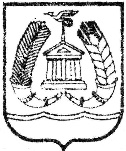 АДМИНИСТРАЦИЯ ГАТЧИНСКОГО МУНИЦИПАЛЬНОГО РАЙОНАЛЕНИНГРАДСКОЙ ОБЛАСТИПРОЕКТ ПОСТАНОВЛЕНИЯОт __________										№ ____О внесении изменений в постановление администрации Гатчинского муниципального района от 27.04.2022 №1534 «Об утверждении Порядка предоставления субсидий на возмещение части затрат субъектам малого предпринимательства Гатчинского муниципального района на организацию предпринимательской деятельности»Руководствуясь ст. 78 Бюджетного кодекса Российской Федерации, подпунктом 25 пункта 1 статьи 15 Федерального закона от 06.10.2003 №131-ФЗ «Об общих принципах организации местного самоуправления в Российской Федерации», Федеральным законом от 24.07.2007 №209-ФЗ «О развитии малого и среднего предпринимательства в Российской Федерации», Постановлением Правительства Российской Федерации от 18.09.2020 №1492 «Об общих требованиях к нормативным правовым актам, муниципальным правовым актам, регулирующим предоставление субсидий, в том числе грантов в форме субсидий, юридическим лицам, индивидуальным предпринимателям, а также физическим лицам – производителям товаров, работ, услуг, и о признании утратившими силу некоторых актов Правительства Российской Федерации и отдельных положений некоторых актов Правительства Российской Федерации» (с изм.), Положением о бюджетном процессе в муниципальном образовании «Гатчинский муниципальный район» Ленинградской области», утвержденным решением совета депутатов Гатчинского муниципального района от 21.12.2012 №271 (с изменениями), Уставом Гатчинского муниципального района,ПОСТАНОВЛЯЕТ:Внести в постановление администрации Гатчинского муниципального района от 27.04.2022 №1534 «Об утверждении Порядка предоставления субсидий на возмещение части затрат субъектам малого предпринимательства Гатчинского муниципального района на организацию предпринимательской деятельности» следующие изменения:пункт 1.5 раздела 1 приложения 1 (Порядок предоставления субсидий на возмещение части затрат субъектам малого предпринимательства Гатчинского муниципального района на организацию предпринимательской деятельности (далее – Порядок)) изложить в новой редакции:«1.5.	В настоящем Порядке применяются следующие основные понятия:конкурсная комиссия по проведению отбора на предоставление субсидий на возмещение части затрат субъектам малого предпринимательства Гатчинского муниципального района на организацию предпринимательской деятельности (далее – конкурсная комиссия) – коллегиальный орган, создаваемый Администрацией для проведения отбора в соответствии с пунктом 2.1 настоящего Порядка;соглашение – документ об условиях и порядке предоставления субсидии, заключенный в текущем финансовом году между Администрацией и получателем субсидии;соискатели – субъекты малого предпринимательства, планирующие принять участие в отборе;участники отбора – соискатели, соответствующие критериям и требованиям, установленным настоящим Порядком, допущенные к отбору;победители отбора – участники отбора, которым по решению конкурсной комиссии предоставляется субсидия;получатели субсидии – победители отбора, с которыми заключены соглашения на предоставление субсидии;приоритетные виды деятельности – соответствие основного вида деятельности (согласно сведениям о видах экономической деятельности по Общероссийскому классификатору видов экономической деятельности, содержащимся в Выписке из ЕРГИП/ЕГРЮЛ) приоритетным сферам развития малого и среднего предпринимательства на территории Гатчинского муниципального района:- производственная сфера;- социально значимые отрасли (образование, социальное обеспечение населения, здравоохранение, услуги по присмотру за детьми, дошкольное образование, физическая культура, спорт, дополнительное образование);- деятельность в сфере сельского хозяйства;- деятельность в сфере туризма, в том числе въездного туризма;- деятельность в сфере народных художественных промыслов и ремесел;- бытовые услуги, за исключением индустрии красоты;- социальное предпринимательство – только для субъектов малого и среднего предпринимательства, признанных социальными предприятиями в соответствии со ст. 24.1 Федерального закона от 24.07.2007 N 209-ФЗ «О развитии малого и среднего предпринимательства в Российской Федерации».приоритетные группы – принадлежность индивидуального предпринимателя или учредителя юридического лица на момент подачи заявления на участие в отборе на предоставление субсидий субъектам малого предпринимательства Гатчинского муниципального района на организацию предпринимательской деятельности к одной из следующих категорий:- члены многодетных семей, - члены семьи, воспитывающие детей-инвалидов;- инвалиды;- пенсионеры;- военнослужащие, уволенные в запас;- студенты;- граждане трудоспособного возраста, зарегистрированные по месту жительства на территориях депрессивных муниципальных образований Гатчинского муниципального района Ленинградской области.Иные понятия и термины, не указанные в настоящем пункте, применяются в значениях, определенных законодательством Российской Федерации.»;подпункт «а» пункта 1.8 раздела 1 Порядка изложить в новой редакции:«а) субъекты малого предпринимательства, сведения о которых внесены в единый реестр субъектов малого и среднего предпринимательства, зарегистрированные и осуществляющие деятельность на территории Гатчинского муниципального района менее двух лет до даты подачи заявления на участие в отборе на предоставление субсидий субъектам малого предпринимательства Гатчинского муниципального района на организацию предпринимательской деятельности и состоящие на налоговом учете в Межрайонной ИФНС России № 7 по Ленинградской области;»;в подпункте «в» пункта 1.8 раздела 1 Порядка слова «не требуется для участников отбора,» заменить словами «не требуется для соискателей,»;пункт 2.5 раздела 2 Порядка дополнить подпунктом «7» следующего содержания:«7) соискатель не должен находиться в перечне организаций и физических лиц, в отношении которых имеются сведения об их причастности к экстремистской деятельности или терроризму, либо в перечне организаций и физических лиц, в отношении которых имеются сведения об их причастности к распространению оружия массового уничтожения (в случае, если такие требования предусмотрены правовым актом).»;подпункт «8» пункта 2.11 раздела 2 Порядка изложить в новой редакции:«8)	Документ о постановке субъекта малого предпринимательства в Межрайонной ИФНС России № 7 по Ленинградской области на налоговый учет - подается копия, подписанная соискателем.»;подпункт «9» пункта 2.11 раздела 2 Порядка изложить в новой редакции:«9)	выписка из Единого государственного реестра юридических лиц или Единого государственного реестра индивидуальных предпринимателей – подается оригинал сроком не ранее 15 календарных дней до даты подачи конкурсной заявки.»;подпункт «17» пункта 2.11 раздела 2 изложить в новой редакции:«17)	сведения из информационного письма отдела государственной статистики в городе Гатчина Управления Федеральной службы государственной статистики по г. Санкт-Петербургу и Ленинградской области об учете организации (индивидуального предпринимателя) в ЕГРПО – подается копия письма, подписанная соискателем.»;пункт 2.11 раздела 2 Порядка дополнить подпунктами «18» и «19» следующего содержания:«18) сведения из Перечня организаций и физических лиц, в отношении которых имеются сведения об их причастности к экстремистской деятельности или терроризму, сформированные в отношении соискателя на официальном сайте Росфинмониторинга в сети «Интернет» на день подачи конкурсной заявки, распечатанные и подписанные соискателем;19) сведения из Перечня организаций и физических лиц, в отношении которых имеются сведения об их причастности к распространению оружия массового уничтожения, сформированные в отношении соискателя на официальном сайте Росфинмониторинга в сети «Интернет» на день подачи конкурсной заявки, распечатанные и подписанные соискателем.»; раздел 5 Порядка изложить в новой редакции:«5.	Требования об осуществлении контроля (мониторинга) за соблюдением условий и порядка предоставления субсидий и ответственности за их нарушение5.1.	Получатель субсидии обязан:а) обеспечить достижение значений результатов предоставления субсидии;б) вести обособленный аналитический учет операций, осуществляемых за счет субсидии;в) представлять документы и материалы, оказывать содействие Администрации и уполномоченным органам муниципального финансового контроля по их обращениям при проверке соблюдения получателем субсидии условий и порядка предоставления субсидий, условий и обязательств в соответствии с Соглашением, в срок не позднее пяти рабочих дней со дня поступления соответствующего обращения;г) обеспечить исполнение требования Администрации о возврате средств субсидии в бюджет Гатчинского муниципального района, указанного в пункте 5.4 раздела 5 настоящего Порядка;д) обеспечивать полноту и достоверность сведений и материалов, представляемых Администрации и уполномоченным органам муниципального финансового контроля в соответствии с требованиями настоящего Порядка и Соглашения.5.2.	Администрацией осуществляется проверка соблюдения получателем субсидии порядка и условий предоставления субсидий, в том числе в части достижения результатов предоставления субсидии; органами муниципального финансового контроля Гатчинского муниципального района осуществляется проверка получателя субсидий в соответствии со статьями 268.1 и 269.2 Бюджетного кодекса Российской Федерации. 5.3. По результатам проверки, проведенной Отделом на основании графика проверок субъектов малого предпринимательства Гатчинского муниципального района, утверждаемого ежегодно Главным распорядителем, в течение 5 (пяти) рабочих дней с момента проведения проверки составляется акт проверки исполнения условий Соглашения (далее – Акт проверки) в двух экземплярах, по одному для каждой из сторон.5.4.	В случае выявления нарушений условий Соглашения при предоставлении получателем субсидии отчетности, указанной в разделе 4 настоящего Порядка, Отделом в течение 5 (пяти) рабочих дней с момента окончания приема указанной отчетности составляется акт документарной проверки исполнения условий Соглашения (далее – Акт документарной проверки) в двух экземплярах, по одному для каждой из сторон.5.5.	В случае нарушения получателем субсидии условий Соглашения, установленных при предоставлении субсидии, выявленного в том числе по фактам проверок, а также в случае недостижения значений результатов и показателей, установленных в соответствии с пунктом 3.5 раздела 3 настоящего Порядка, получателю субсидии в течение 5 (пяти) рабочих дней от момента составления Акта проверки или Акта документарной проверки выставляется требование об обеспечении возврата средств субсидии в бюджет Гатчинского муниципального района, в котором должны быть указаны:- платежные реквизиты;- сумма, подлежащая возврату. 5.6.	Средства субсидии должны быть возвращены получателем субсидии в течение 30 (тридцати) календарных дней со дня получения вышеуказанного требования.5.7.	В случаях уклонения от возврата денежных средств, иной просрочки в их уплате, указанные в требовании средства взыскиваются Администрацией в судебном порядке в соответствии с действующим законодательством.»;приложение 5 к Порядку изложить в новой редакции согласно приложению 1 к настоящему постановлению;приложение 6 к Порядку изложить в новой редакции согласно приложению 2 к настоящему постановлению;приложение 8 к Порядку изложить в новой редакции согласно приложению 3 к настоящему постановлению;в приложении 2 к постановлению (Положение о конкурсной комиссии по проведению отбора на предоставление субсидий на возмещение части затрат субъектам малого предпринимательства Гатчинского муниципального района на организацию предпринимательской деятельности) по всему тексту постановления слова «комиссии по проведению отбора на предоставление субсидий субъектам малого предпринимательства» заменить словами «комиссии по проведению отбора на предоставление субсидий на возмещение части затрат субъектам малого предпринимательства»;в приложении 3 к постановлению (состав конкурсной комиссии по проведению отбора на предоставление субсидий на возмещение части затрат субъектам малого предпринимательства» заменить словами «комиссии по проведению отбора на предоставление субсидий на возмещение части затрат субъектам малого предпринимательства») слова «комиссии по проведению отбора на предоставление субсидий субъектам малого предпринимательства» заменить словами «комиссии по проведению отбора на предоставление субсидий на возмещение части затрат субъектам малого предпринимательства».Внести в постановление администрации Гатчинского муниципального района от 27.04.2022 №1534 «Об утверждении Порядка предоставления субсидий на возмещение части затрат субъектам малого предпринимательства Гатчинского муниципального района на организацию предпринимательской деятельности» следующие временные изменения:в подпункте «2» пункта 2.3 раздела 2 Порядка слова «ранее 30-го календарного дня» заменить словами «ранее 10-го календарного дня»;подпункт «1» пункта 2.5 раздела 2 Порядка изложить в новой редакции:«у соискателя может быть неисполненная обязанность по уплате налогов, сборов, страховых взносов, пеней, штрафов, процентов, подлежащих уплате в соответствии с законодательством Российской Федерации о налогах и сборах, не превышающая 300 тыс. рублей;»;приостановить до 1 января 2023 года действие подпункта «2» пункта 2.5 раздела 2 Порядка;дополнить пункт 2.5 раздела 2 Порядка подпунктом «8» следующего содержания:«8) соискатель не должен находиться в реестре недобросовестных поставщиков (подрядчиков, исполнителей) в связи с отказом от исполнения заключенных государственных (муниципальных) контрактов о поставке товаров, выполнении работ, оказании услуг по причине введения политических или экономических санкций иностранными государствами, совершающими недружественные действия в отношении Российской Федерации, граждан Российской Федерации или российских юридических лиц, и (или) введением иностранными государствами, государственными объединениями и (или) союзами и (или) государственными (межгосударственными) учреждениями иностранных государств или государственных объединений и (или) союзов мер ограничительного характера.»;дополнить пункт 2.11 раздела 2 Порядка подпунктами «20» и «21» следующего содержания:«20) справка налогового органа сроком не ранее 15 календарных дней до даты подачи конкурсной заявки о состоянии расчетов по налогам, сборам, пеням, штрафам, процентам – оригинал;21) сведения из реестра недобросовестных поставщиков (подрядчиков, исполнителей) и реестра недобросовестных подрядных организаций, сформированные в отношении соискателя в Единой информационной системе «Закупки» на день подачи конкурсной заявки, распечатанные и подписанные соискателем.»;Раздел 5 Порядка дополнить пунктом 5.8 следующего содержания:«5.8. В случае возникновения обстоятельств, приводящих к невозможности достижения значений результатов предоставления субсидии, в целях достижения которых предоставляется субсидия (далее - результат предоставления субсидии), в сроки, определенные Соглашением, Администрацией, до которой в соответствии с бюджетным законодательством Российской Федерации как получателя бюджетных средств доведены в установленном порядке лимиты бюджетных обязательств на предоставление субсидий на соответствующий финансовый год, по согласованию с получателем субсидии вправе принять решение о внесении изменений в Соглашение в части продления сроков достижения результатов предоставления субсидии (но не более чем на 24 месяца) без изменения размера субсидии. В случае невозможности достижения результата предоставления субсидии без изменения размера субсидии Администрация вправе принять решение об уменьшении значения результата предоставления субсидии.».Изменения, установленные пунктом 2 настоящего постановления, действуют до 1 января 2023 года.Настоящее постановление вступает в силу со дня официального опубликования в газете «Гатчинская правда» и подлежит размещению на официальном сайте Гатчинского муниципального района.Контроль исполнения настоящего постановления возложить на заместителя главы администрации Гатчинского муниципального района по экономике.Глава администрацииГатчинского муниципального района                                                  Л.Н. НещадимЕ.А. ЕфремоваПриложение 1к постановлению администрации Гатчинского муниципального районаот __________ №______Приложение 5к Порядку предоставления субсидий на возмещение части затрат субъектам малого предпринимательства Гатчинского муниципального района на организацию предпринимательской деятельностиЛИСТ ОЦЕНКИ УЧАСТНИКОВ ОТБОРАпо предоставлению субсидий на возмещение части затрат субъектам малого предпринимательства Гатчинского муниципального района на организацию предпринимательской деятельности в 20__ годуПЕРВЫЙ ЭТАП ОЦЕНКИЛИСТ ОЦЕНКИ УЧАСТНИКОВ ОТБОРАпо предоставлению субсидий на возмещение части затрат субъектам малого предпринимательства Гатчинского муниципального района на организацию предпринимательской деятельности в 20__ годуВТОРОЙ ЭТАП ОЦЕНКИПриложение 2к постановлению администрации Гатчинского муниципального районаот __________ №______Приложение 6к Порядку предоставления субсидий на возмещение части затрат субъектам малого предпринимательства Гатчинского муниципального района на организацию предпринимательской деятельностиСВОДНЫЙ ЛИСТ ОЦЕНКИ УЧАСТНИКОВ ОТБОРАпо предоставлению субсидий на возмещение части затрат субъектам малого предпринимательства Гатчинского муниципального района на организацию предпринимательской деятельности в 20__ годуПриложение 3к постановлению администрации Гатчинского муниципального районаот __________ №______Приложение 8к Порядку предоставления субсидий на возмещение части затрат субъектам малого предпринимательства Гатчинского муниципального района на организацию предпринимательской деятельности(форма)Главе администрацииГатчинского муниципального района________________________________Отчет о затратах, источником возмещения которых является субсидия, и платежные документы, подтверждающие произведенные в соответствии с бизнес-планом затраты на предпринимательскую деятельностьОтчет о затратах, источником возмещения которых являются собственные средства получателя субсидии, и платежные документы, подтверждающие произведенные в соответствии с бизнес-планом затраты на предпринимательскую деятельностьЦелевое использование средств в сумме (всего) ________________________ (________________      (цифрами)____________________________________________________________)___коп. на организацию (прописью)предпринимательской деятельности подтверждаю.Достоверность сведений, представленных в отчете, подтверждаю __________/_______________                                                                                                                        (подпись/расшифровка)Ранее по данным платежным документам возмещения за счет средств бюджетов всех уровней не получал(а).                                      ________________/_________________                                                                                                                                                              (подпись/расшифровка)Я осведомлен(а) о том, что несу полную ответственность за подлинность представленных в администрацию Гатчинского муниципального района сведений и документов в соответствии с законодательством Российской Федерации, и даю письменное согласие на обработку моих персональных данных в целях получения финансовой поддержки.«____» _____________ 20__ г.м.п.Фамилия И.О. члена конкурсной комиссии:Подпись / расшифровка:/«___» _______20___№ п/пФ.И.О. участника отбораСпособность к ведению предпринимательской деятельности (опыт работы в выбранной сфере деятельности, профессиональное образование, оценка бизнес-плана, результаты собеседования, проведенного на заседании конкурсной комиссии)№ п/пФ.И.О. участника отбора(0-10 баллов)123123…Фамилия И.О. члена конкурсной комиссии:Подпись / расшифровка:/«___» _______20___№ п/пФ.И.О. участника отбораСоответствие основного вида деятельности участника отбора приоритетным сферам развития МСП на территории ГМРПривлечение участником отбора труда наемных работниковПринадлежность индивидуального предпринимателя или учредителя юридического лица на момент подачи конкурсной заявки к одной из категорий№ п/пФ.И.О. участника отбора(0-5 баллов – не соответствует; 6-10 баллов - соответствует)(1 балл за каждого работника)(1 балл в случае соответствия одной или нескольким категориям, 0 баллов в случае несоответствия ни одной из категорий)12345123…Фамилия И.О. председателя конкурсной комиссии:Подпись / расшифровка:/«___» _______20___№ п/пФ.И.О. участника отбораСредний балл по первому этапу оценкиФ.И.О. членов конкурсной комиссии /сумма баллов по обоим этапамФ.И.О. членов конкурсной комиссии /сумма баллов по обоим этапамФ.И.О. членов конкурсной комиссии /сумма баллов по обоим этапамФ.И.О. членов конкурсной комиссии /сумма баллов по обоим этапамФ.И.О. членов конкурсной комиссии /сумма баллов по обоим этапамФ.И.О. членов конкурсной комиссии /сумма баллов по обоим этапамФ.И.О. членов конкурсной комиссии /сумма баллов по обоим этапамФ.И.О. членов конкурсной комиссии /сумма баллов по обоим этапамФ.И.О. членов конкурсной комиссии /сумма баллов по обоим этапамФ.И.О. членов конкурсной комиссии /сумма баллов по обоим этапамФ.И.О. членов конкурсной комиссии /сумма баллов по обоим этапамФ.И.О. членов конкурсной комиссии /сумма баллов по обоим этапамИТОГО:№ п/пФ.И.О. участника отбораСредний балл по первому этапу оценкиИТОГО:123…От (наименование юр. лица или ИП – получателя субсидии)(наименование юр. лица или ИП – получателя субсидии)(наименование юр. лица или ИП – получателя субсидии)(наименование юр. лица или ИП – получателя субсидии)в лицев лице(ФИО руководителя юр. лица, либо ФИО индивидуального предпринимателя – получателя субсидии)(ФИО руководителя юр. лица, либо ФИО индивидуального предпринимателя – получателя субсидии)(ФИО руководителя юр. лица, либо ФИО индивидуального предпринимателя – получателя субсидии)(ФИО руководителя юр. лица, либо ФИО индивидуального предпринимателя – получателя субсидии)паспорт: серия _____ номер _________паспорт: серия _____ номер _________паспорт: серия _____ номер _________паспорт: серия _____ номер _________выдан:выдан:выдан:(ИНН)(ИНН)(ИНН)(ИНН)ОГРН или ОГРНИП:ОГРН или ОГРНИП:ОГРН или ОГРНИП:ОГРН или ОГРНИП:N п/пНаименование позиции затратНомер и дата документов, подтверждающих затратыСумма к возмещению, руб.123412…ИтогоСуммаN п/пНаименование позиции затратНомер и дата документов, подтверждающих затратыФактически выплачено, руб.123412…ИтогоСуммаПолучатель субсидии (уполномоченное лицо)(подпись)(расшифровка подписи)(телефон)